Подвески задних мостов трехосных автомобилейОтечественные трехосные грузовики сколько-нибудь заметным разнообразием подвесок задних мостов никогда не отличались. Однако многочисленность конструктивных вариантов этого узла, встречающихся в мировом автомобилестроении, подчеркивает его важность и свидетельствует о стремлении многих конструкторских школ найти оптимальное решение. Оно зависит от колесной формулы автомобиля, да и условия эксплуатации машины заставляют связывать два задних моста с рамой различными способами.Грузовые автомобили 6х2В них преимущественно применяют зависимые подвески мостов с четырьмя листовыми рессорами, связанными с помощью уравнительных рычагов, опирающихся в трех точках. Достоинство такой конструкции состоит в том, что она проста и обеспечивает многоточечность опоры плеч. Недостаток ее заключается в переносе нагрузки на промежуточный и задний мосты при торможении и разгоне. Для снижения величины перераспределения силы были даже разработаны и применяются специальные амортизаторы, связанные с тормозной системой и меняющие свои характеристики (в сторону увеличения жесткости) при определенной степени нажатия водителем педали тормоза.Другой вариант подвески с двухточечной опорой на плечи применяется, к примеру, на грузовиках Volvo. Конструкторы этой компании подвешивают ведущий мост на листовых рессорах, задние концы которых опираются на балансирные рычаги опорных колес. Такая конструкция позволяет догрузить ведущий мост и подвесить опорные колеса независимо. Плечи балансиров у грузовиков Volvo подобраны таким образом, что ведущий мост воспринимает 53%, а ведомая ось – 47% приходящейся на заднюю тележку нагрузки.При движении автомобиля распределение нагрузки между ведущим и ведомым мостами постоянно меняется. Так как задняя ось из-за нагрузки на опору стремится повернуться против направления вращения колес, то задний конец рессоры отжимается вниз, а рычаг стремится поднять ведомую ось. Благодаря этому происходит догрузка ведущего моста.Грузовые автомобили 6х4 и 6х6На автомобилях с колесной формулой 6х4 и 6х6 широкое распространение получила подвеска задних мостов с балансирной тележкой и одноточечной опорой рессоры на раму. В качестве направляющего аппарата используются реактивные штанги. В некоторых конструкциях задних мостов тяговые силы передаются рессорами, а реактивный и тормозной моменты – реактивными штангами. Такая конструкция обеспечивает: равномерное распределение крутящего момента по ведущим мостам и приемлемую плавность хода.У автомобиля Mack рама опирается на полуэллиптические листовые рессоры, шарнирно закрепленные на общей поперечной оси с помощью опорных кронштейнов. Концы рессор соединены с балками ведущих мостов и передают тяговые силы на раму автомобиля. Моменты – реактивный и тормозной – передаются на раму автомобиля реактивными штангами, соединенными шарнирно с каждым из ведущих мостов и поперечной рамы. Такая конструкция заметно ограничивает пространственное перемещение колес при движении по грунтовым дорогам и поэтому применяется только на магистральных тягачах.Большее распространение получили конструкции балансирных тележек, в которых для передачи тяговых и тормозных сил используют реактивные штанги. Именно эта схема применена в задних мостах отечественных автомобилей ЗИЛ, КамАЗ, «Урал». Схема обеспечивает равномерное распределение нагрузки между мостами и дает им возможность независимо друг от друга перемещаться вверх и вниз. Листовые рессоры при этом нагружены только весом автомобиля.Стоит познакомиться с интересной подвеской двух задних ведущих мостов автобусов Leyland. Обратите внимание на кронштейны шарнирного крепления рессор и крепление самой рессоры на оси вращения с помощью резино-металлических втулок, не нуждающихся в смазке.В США большое распространение на грузовиках получила подвеска задних ведущих мостов Iton Hendrixon. В ней картеры ведущих мостов имеют подвесные кронштейны с разветвлениями для захвата концов уравнительной балки, в эти концы вставлены резиновые втулки. Ось уравнительной балки установлена в резиновой втулке, которая в свою очередь, размещена в запрессованной стальной втулке, закрепленной к разъемному гнезду рессорного хомута. Поперечная труба, размещенная во втулках, связывает две уравнительные балки, что обеспечивает их точную фиксацию друг относительно друга.Особенностью этой подвески является то, что когда одно из колес пары мостов поднимается в случае наезда на препятствие, то в результате действия уравнительной балки хомут проходит только половину вертикального расстояния, пройденного колесом. Наклон мостов автомобиля зависит от упругости резиновых втулок, благодаря чему удерживается взаимная параллельность мостов между собой, а также параллельность колес относительно рамы. Применение резиновых элементов снижает до минимума заботы, связанные с необходимостью смазки узла.Компания Iton указывает на следующие достоинства своей подвески:– установка концов уравнительной балки в резиновых втулках обеспечивает максимальную упругость и восприятие колебательных движений без повышения трения и дополнительной смазки сочленений;– установка центральной опоры балки в резиновой втулке полностью устраняет потребность смазывания узла;– четырехточечное крепление подвески к раме устраняет концентрацию напряжений в какой-либо одной точке рамы. Раму можно сделать легче без потери прочности;– установка шарового пальца реактивной штанги в резиновом элементе делает ненужным смазывание и обеспечивает упругость;– применение поперечной трубы, соединяющей уравнительные балки, обеспечивает оптимальную установку элементов подвески типа тандем;– применение реактивных штанг обеспечивает полную передачу реактивных компонентов без угловых перемещений мостов в случае торможения или разгона;– применение уравнительной балки позволяет использовать принцип рычага, чтобы наполовину уменьшить передачу на раму неровностей дороги и ударных нагрузок на колесо. Кроме того, вес машины равномерно распределяется между осями. Нагрузка действует в середине уравнительной балки (точка В) и распределяется поровну между обоими мостами. Нагрузка может переноситься с одного моста на другой независимо от дорожных условий и вида нагрузки;– конструкция подвески способствует снижению центра тяжести автомобиля;– точная фиксация мостов друг относительно друга и по отношению к раме достигается автоматически с применением параллелограммной системы.Напоследок, познакомимся с еще одним видом подвесок двух задних ведущих мостов, а именно с подвеской мостов на четырех полуэллиптических рессорах, соединенных парами с помощью двух качающихся рычагов. Подвеска такого типа с качающейся опорой каждой пары рессор позволяет получить равномерную нагрузку на обоих задних мостах. При разгоне и торможении качание рессор, передающих осевые силы, вызывает загрузку промежуточного или заднего мостов. Кстати, эта схема в последнее время чаще встречается на ведомых мостах задних тележек полуприцепов.КонспектПодвеска заднего неведущего и среднего ведущего мостов автомобилей Volvo с колесной формулой 6х2 (1 – ведомый мост)Схема наезда колес тележки мостов на препятствие: а – параллелограммная конструкция; б – положение рессорыБалансирная подвеска двух ведущих мостов задней тележки MackРавномерное распределение нагрузки по осям тележки мостов в подвеске Iton HendrixonПодвеска двух задних ведущих мостов автобуса Leyland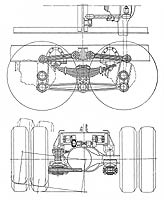 Подвеска Iton Hendrixon двух ведущих мостов тележки при применении параллелограммной конструкции с уравнительной балкой